"וְהִגִּישׁ֤וֹ אֲדֹנָיו֙ אֶל־הָ֣אֱלֹהִ֔ים וְהִגִּישׁוֹ֙ אֶל־הַדֶּ֔לֶת א֖וֹ אֶל־הַמְּזוּזָ֑ה וְרָצַ֨ע אֲדֹנָ֤יו אֶת־אָזְנוֹ֙ בַּמַּרְצֵ֔עַ וַעֲבָד֖וֹ לְעֹלָֽם: " (כא:ו)		מהרי"ל דיסקין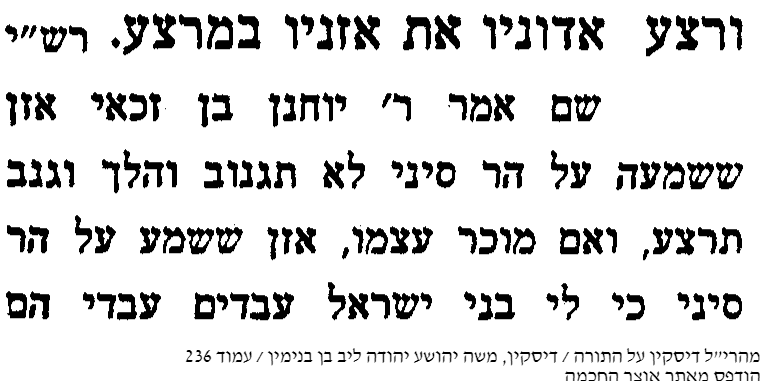 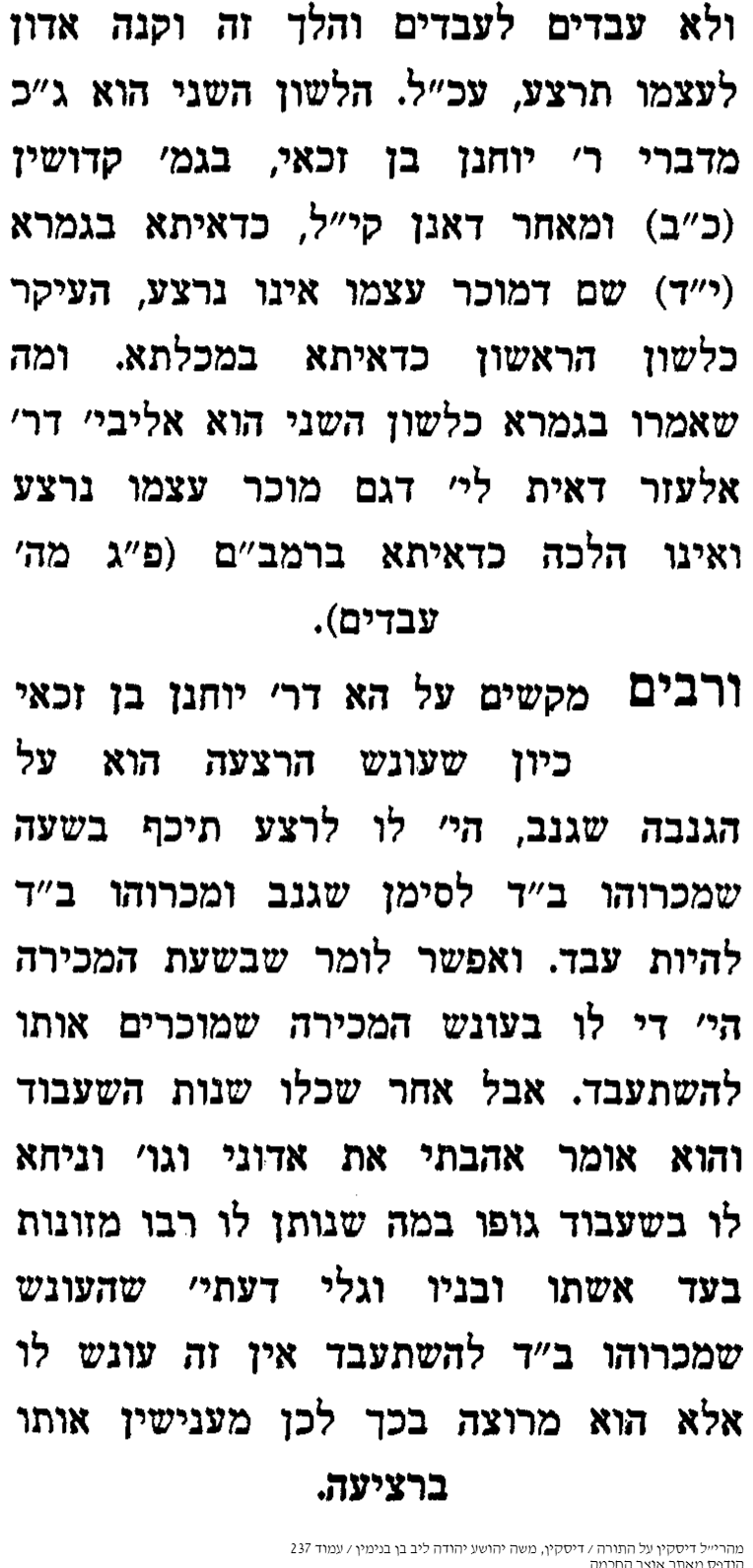 	ר שמעון שקופ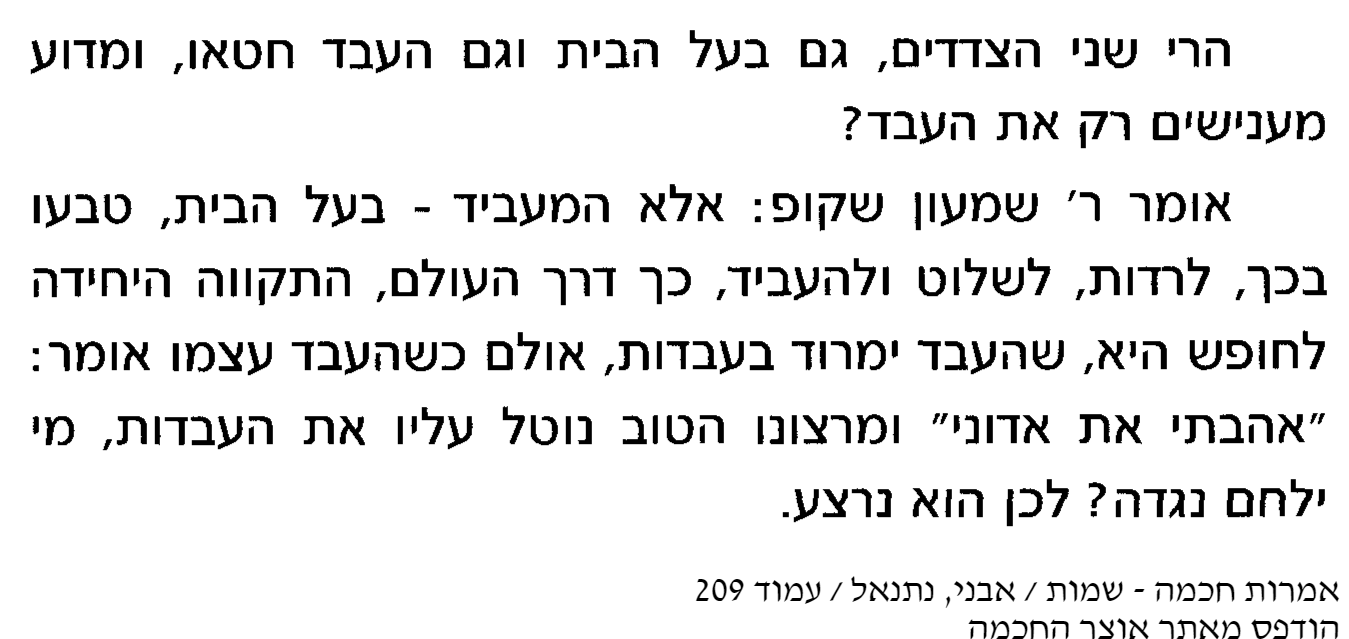 "אַ֥ךְ אִם־י֛וֹם א֥וֹ יוֹמַ֖יִם יַעֲמֹ֑ד לֹ֣א יֻקַּ֔ם כִּ֥י כַסְפּ֖וֹ הֽוּא " (כא:כא)נחל קדומים (חיד"א)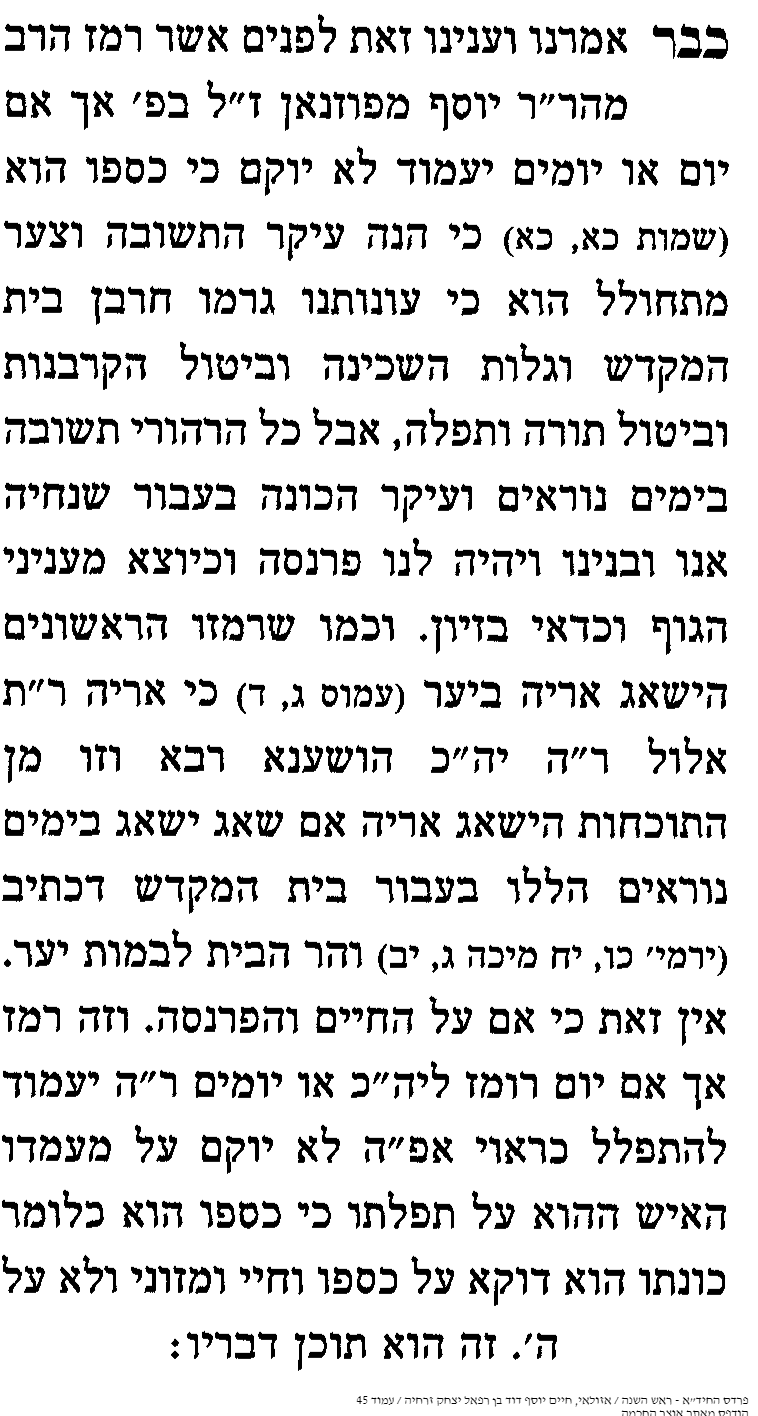 "כִּ֣י תִפְגַּ֞ע שׁ֧וֹר אֹֽיִבְךָ֛ א֥וֹ חֲמֹר֖וֹ תֹּעֶ֑ה הָשֵׁ֥ב תְּשִׁיבֶ֖נּוּ לֽוֹ: ס " (כג:ד)חפץ חיים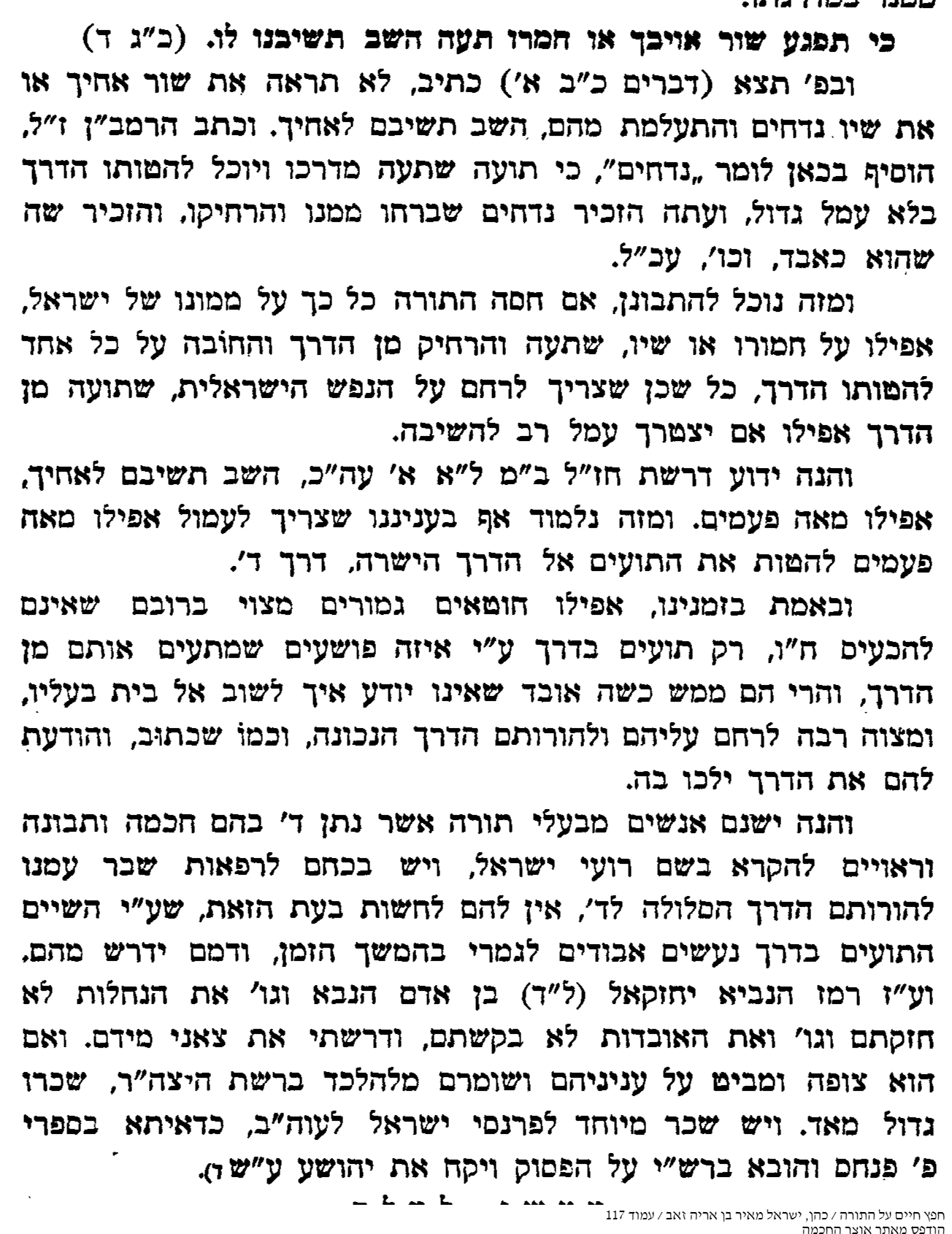 "וְחַ֤ג הַקָּצִיר֙ בִּכּוּרֵ֣י מַעֲשֶׂ֔יךָ אֲשֶׁ֥ר תִּזְרַ֖ע בַּשָּׂדֶ֑ה וְחַ֤ג הָֽאָסִף֙ בְּצֵ֣את הַשָּׁנָ֔ה בְּאָסְפְּךָ֥ אֶֽת־מַעֲשֶׂ֖יךָ מִן־הַשָּׂדֶֽה " (כג:טז)משך חכמה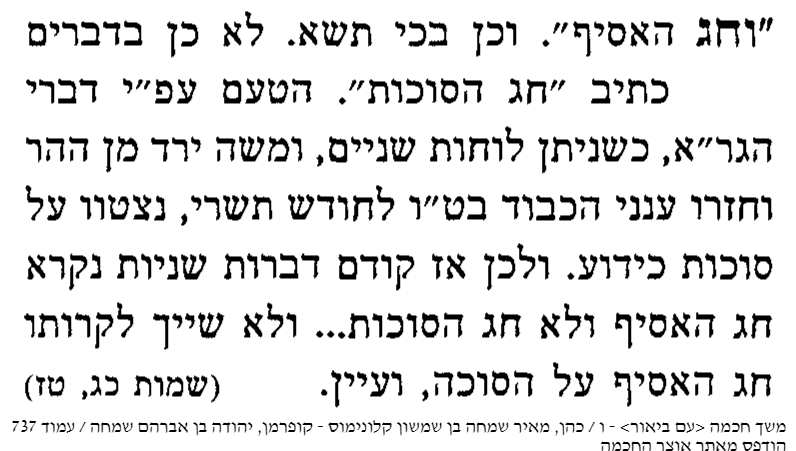 "וַיִּקַּח֙ סֵ֣פֶר הַבְּרִ֔ית וַיִּקְרָ֖א בְּאָזְנֵ֣י הָעָ֑ם וַיֹּ֣אמְר֔וּ כֹּ֛ל אֲשֶׁר־דִּבֶּ֥ר יְקֹוָ֖ק נַעֲשֶׂ֥ה וְנִשְׁמָֽע " (כד:ז)בית הלוי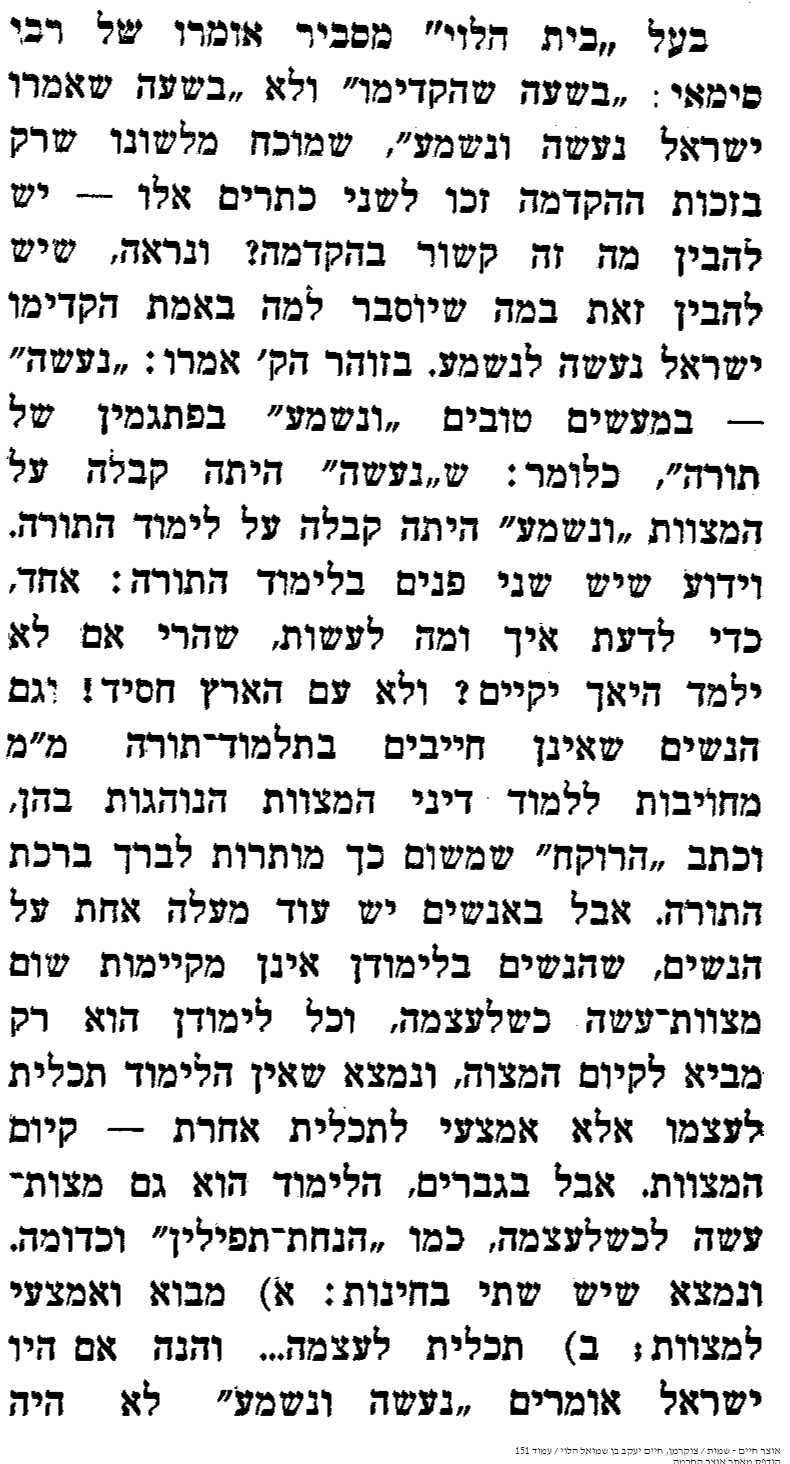 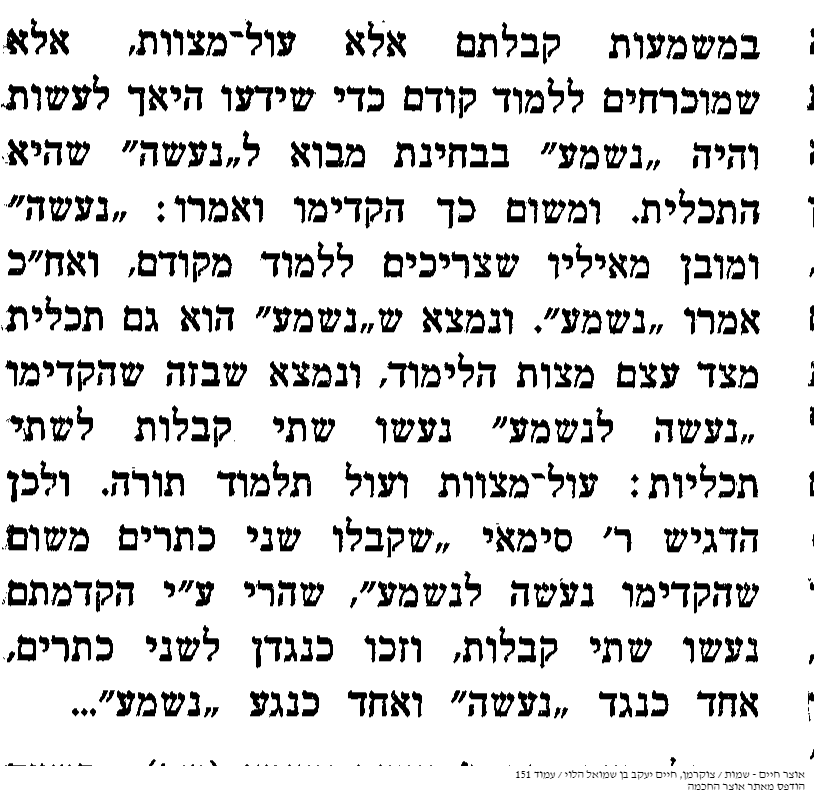 